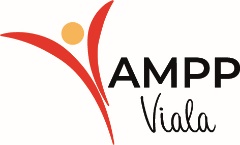 PsychopédagoguePsychopédagogueSupérieur hiérarchique : Médecin directeur du CMPPSupérieur hiérarchique : Médecin directeur du CMPPRelations fonctionnellesRelations fonctionnellesPersonnel du siège, personnel des établissementsPersonnel du siège, personnel des établissementsMissions et activités du posteMissions et activités du posteMissions principalesRéalisation et rédaction de bilans psychopédagogiques,Utilisation de techniques de psychopédagogie : avec mise en place de médiations pour aborder ce qui fait conflit ou blocage aux apprentissages (littérature/le jeu/les maths/le conte/les ateliers d’écriture/etc…),Formalisation et actualisation du projet thérapeutique du patient,Assure la transition entre le CMPP et l’Ecole,Rédaction et mise à jour du dossier du patient,Transmission d’information écrite et orale pour assurer la traçabilité et le suivi des soins,Participation aux réunions du service (synthèse hebdomadaire et autres temps cliniques),Missions spécifiquesRédige les bilans d’étapes et de fin de prise en chargeAccueil et encadrement pédagogique des étudiants et des stagiaires psychopédagoguesVeille professionnelleIntérêts et contraintesParticipe à l’évaluation interne du service et l’amélioration de la qualité de soin  Compétences requisesCompétences requisesCompétencesEst titulaire d’un diplôme type Licence sciences du langage ou sciences de l’éducation et si possible du DU de psychopédagogie et/ou d’une expérience significative en tant qu’enseignant (primaire, collège ou lycée) Connaissance du secteur médico-socialSavoirs êtreRigueurCapacité à travailler en équipe